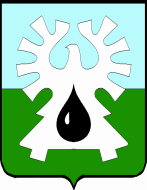 ГОРОДСКОЙ ОКРУГ УРАЙХанты-Мансийского автономного округа-ЮгрыАДМИНИСТРАЦИЯ ГОРОДА УРАЙКомитет по финансам администрации города УрайПРИКАЗОт 12.03.2024  		                       							№ 21-одО внесении изменений   в сводную бюджетную росписьНа основании абзаца 8 пункта 3 и пункта 8 статьи 217, пункта 3 статьи 232 Бюджетного кодекса Российской Федерации, статьи 5 решения Думы города Урай от 29.11.2023 №88 «О бюджете городского округа Урай Ханты-Мансийского автономного округа – Югры на 2024 год и на плановый период 2025 и 2026 годов», приказа  Комитета по финансам администрации города Урай от 29.04.2020 №21-од «Об утверждении Порядка составления и ведения сводной бюджетной росписи бюджета городского  округа Урай Ханты – Мансийского автономного округа - Югры, бюджетных росписей главных распорядителей средств бюджета городского округа Урай Ханты – Мансийского автономного округа - Югры (главных администраторов источников внутреннего финансирования дефицита бюджета городского округа Урай Ханты – Мансийского автономного округа - Югры) и лимитов бюджетных обязательств городского округа Урай Ханты – Мансийского автономного округа - Югры»:1. Внести изменения в сводную бюджетную роспись бюджета городского округа Урай Ханты – Мансийского автономного округа – Югры на 2024 год и на плановый период 2025 и 2026 годов согласно приложениям 1, 2.2. Приказ вступает в силу с момента подписания. 3. Контроль за выполнением приказа возложить на начальника бюджетного управления Л.В. Зорину.Председатель                                                                                                                                          И.В. Хусаинова 